Assessment Guidance 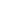 Risk AssessmentRisk AssessmentRisk AssessmentRisk AssessmentRisk AssessmentRisk Assessment for the activity ofKarate-do Shotokai practiceKarate-do Shotokai practiceDate07/11/20Unit/Faculty/DirectorateSUSUAssessorMorgan Shipsides (SUKDS President)Morgan Shipsides (SUKDS President)Line Manager/SupervisorN/ASigned offPART A PART A PART A PART A PART A PART A PART A PART A PART A PART A PART A (1) Risk identification(1) Risk identification(1) Risk identification(2) Risk assessment(2) Risk assessment(2) Risk assessment(2) Risk assessment(3) Risk management(3) Risk management(3) Risk management(3) Risk managementHazardPotential ConsequencesWho might be harmed(user; those nearby; those in the vicinity; members of the public)InherentInherentInherentResidualResidualResidualFurther controls (use the risk hierarchy)HazardPotential ConsequencesWho might be harmed(user; those nearby; those in the vicinity; members of the public)LikelihoodImpactScoreControl measures (use the risk hierarchy)LikelihoodImpactScoreFurther controls (use the risk hierarchy)Security/privacy issues related to use of video or voice call software.Data protection breachAll participants326Verify whether participants are a student/member of SUSUOnly people that are allowed to attend by the committee to be accepted into the online groupMeeting host to compare the list of participants within the digital platform against the list of those expected to be in attendance at the start of every meeting122Virtual meeting host to remove uninvited participants from the meetingUsing other person’s personal details to host  or participate in public eventsData protection breachPerson whose details are used326Students to stream and join sessions using their own software account and identity rather than using another person’s details If a participant is using another person’s device, they should change the automatic participation name where applicable (e.g. John’s iPad)122Participants have remote access to other’s devices Data protection breachAll participants236Activity host to switch off device access in account settings Participants to be reminded not to give access to or request access from the activity host 133Unauthorised recording of sessionsData protection breachAll participants236Switch off in software settings where applicableEnsure all participants are aware that the session must not be recorded by any person  unless agreed and publicised clearly beforehand and with a clear description of how the recording will be used and who it will be available to.133Activity hosts to make participants aware if they notice a person is recording session without prior agreementIf observed to be recording; activity hosts to ask the person to stop. Refusal justifies removal from the activity.Inappropriate behaviourBullying and harassment of participantsAll participants236Participants to be reminded to be respectful of othersActivity host to have read SUSU’s Expect Respect Policyhttps://www.susu.org/downloads/SUSU-Expect-Respect-Policy.pdf 133Activity host to remove participants from the online activity if they are behaving inappropriatelyActivity host to report inappropriate behaviour to SUSU’s Activities team (activities@susu.org)Physical activity Participants who do not have the appropriate skill level may accidentally injure themselves during the activityParticipant236Ensure all participants are aware of the required skill level in advance of the sessionRemind participants of the required skill level at the start of the session133Offer alternative physical activity during the session for participants who have a lower skill level Advise a participant to sit out the session if that person’s lack of skill makes the activity unsafe for themNotify the Activities Team at SUSU of any injuries resulting from any club/society activityPhysical activityParticipants who do not have the appropriate equipment or space for the activity may accidentally injure themselvesParticipant236Ensure all participants are aware of the space requirements and the required equipment in advance of the sessionRemind participants of the required space and equipment at the start of the sessionProvide alternatives to practices that require less space, where possible133Advise participants to sit out the session if their space and/or equipment makes the activity unsafe for themNotify the Activities Team at SUSU of any injuries resulting from any club/society activity Physical activityParticipant injures themself due to improper warmup and preparation for the sessionParticipant224Instructor leads a warm up at the start of the session and warm down at the endRemind participants of the importance of a good warm up at the start of the session122PART B – Action PlanPART B – Action PlanPART B – Action PlanPART B – Action PlanPART B – Action PlanPART B – Action PlanPART B – Action PlanPART B – Action PlanRisk Assessment Action PlanRisk Assessment Action PlanRisk Assessment Action PlanRisk Assessment Action PlanRisk Assessment Action PlanRisk Assessment Action PlanRisk Assessment Action PlanRisk Assessment Action PlanPart no.Action to be taken, incl. CostBy whomTarget dateTarget dateReview dateOutcome at review dateOutcome at review dateResponsible manager’s signature:Responsible manager’s signature:Responsible manager’s signature:Responsible manager’s signature:Responsible manager’s signature:Responsible manager’s signature:Responsible manager’s signature:Responsible manager’s signature:Print name: Morgan Shipsides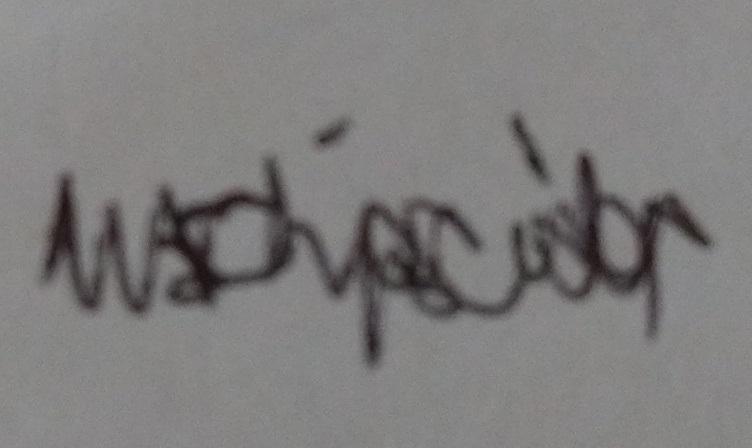 Print name: Morgan ShipsidesPrint name: Morgan ShipsidesPrint name: Morgan ShipsidesDate07/11/20Print name:Geoff Howell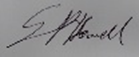 Print name:Geoff HowellDate08/11/20EliminateRemove the hazard wherever possible which negates the need for further controlsIf this is not possible then explain why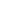 SubstituteReplace the hazard with one less hazardousIf not possible then explain whyPhysical controlsExamples: enclosure, fume cupboard, glove boxLikely to still require admin controls as wellAdmin controlsExamples: training, supervision, signagePersonal protectionExamples: respirators, safety specs, glovesLast resort as it only protects the individualLIKELIHOOD5510152025LIKELIHOOD448121620LIKELIHOOD33691215LIKELIHOOD2246810LIKELIHOOD11234512345IMPACTIMPACTIMPACTIMPACTIMPACTImpactImpactHealth & Safety1Trivial - insignificantVery minor injuries e.g. slight bruising2MinorInjuries or illness e.g. small cut or abrasion which require basic first aid treatment even in self-administered.  3ModerateInjuries or illness e.g. strain or sprain requiring first aid or medical support.  4Major Injuries or illness e.g. broken bone requiring medical support >24 hours and time off work >4 weeks.5Severe – extremely significantFatality or multiple serious injuries or illness requiring hospital admission or significant time off work.  LikelihoodLikelihood1Rare e.g. 1 in 100,000 chance or higher2Unlikely e.g. 1 in 10,000 chance or higher3Possible e.g. 1 in 1,000 chance or higher4Likely e.g. 1 in 100 chance or higher5Very Likely e.g. 1 in 10 chance or higher